Date:      /      / 2024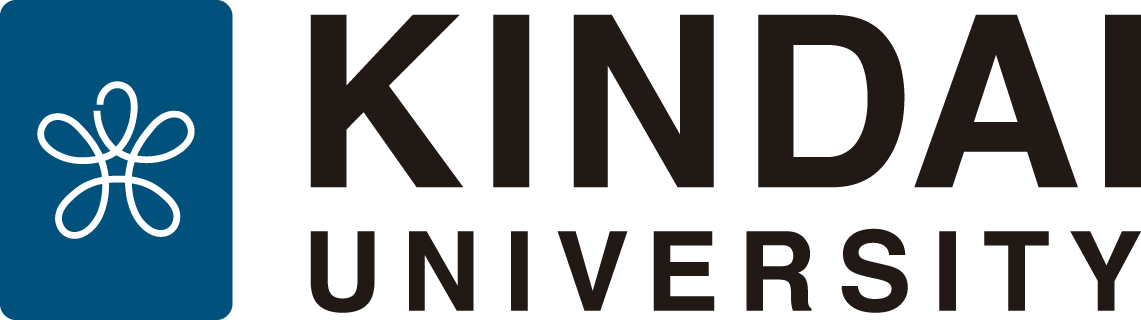  d       m       yKindai Short-Term Japanese Program Application Form*Please type in your information. (No Handwriting!)In order to complete your application, the followings have to be submitted along with this application form! □Written Oath (Please make sure to read and understand the “Matters to Be Observed” first.)□The latest official certificate of enrollment□The latest official transcript□A copy of passport (The biographical page)□ID Photo (JPEG or PNG)Full NameFull NamefirstmiddlelastlastNicknameDate of Birth /   /SexDate of Birthd       m        yAgeEmail AddressPhone numberMailing AddressName of UniversityDepartment/FacultyMajorCurrent Year Number (Grade) in 2023/2024Current Year Number (Grade) in 2023/2024Guarantor’s InfoName  Phone numberGuarantor’s InfoRelationship with the applicantPhone numberLanguage ProficiencyLanguage ProficiencyLanguage ProficiencyLanguage ProficiencyLanguage ProficiencyEnglish Level：□ Advanced     □ Intermediate     □ Elementary     □ No proficiencyIf you have taken TOEFL iBT, IELTS or any other English language proficiency test, please mention it here.The Name of Test:                      Score of the Test:                       Certified Date (d/m/y):            /       /         Japanese Level： □ Advanced    □ Intermediate     □ Elementary    □ No proficiency＊If you have learned Japanese (incl. self-study), please mention the total period of learning.          months     ＊If you have taken JLPT or any other Japanese language proficiency test, please mention it here.The Name of Test:                     Result of the Test:                     Certified Date (d/m/y):            /       /         ＊Can you write Hiragana and Katakana?  □ Yes  □ No  □ Hiragana only English Level：□ Advanced     □ Intermediate     □ Elementary     □ No proficiencyIf you have taken TOEFL iBT, IELTS or any other English language proficiency test, please mention it here.The Name of Test:                      Score of the Test:                       Certified Date (d/m/y):            /       /         Japanese Level： □ Advanced    □ Intermediate     □ Elementary    □ No proficiency＊If you have learned Japanese (incl. self-study), please mention the total period of learning.          months     ＊If you have taken JLPT or any other Japanese language proficiency test, please mention it here.The Name of Test:                     Result of the Test:                     Certified Date (d/m/y):            /       /         ＊Can you write Hiragana and Katakana?  □ Yes  □ No  □ Hiragana only English Level：□ Advanced     □ Intermediate     □ Elementary     □ No proficiencyIf you have taken TOEFL iBT, IELTS or any other English language proficiency test, please mention it here.The Name of Test:                      Score of the Test:                       Certified Date (d/m/y):            /       /         Japanese Level： □ Advanced    □ Intermediate     □ Elementary    □ No proficiency＊If you have learned Japanese (incl. self-study), please mention the total period of learning.          months     ＊If you have taken JLPT or any other Japanese language proficiency test, please mention it here.The Name of Test:                     Result of the Test:                     Certified Date (d/m/y):            /       /         ＊Can you write Hiragana and Katakana?  □ Yes  □ No  □ Hiragana only English Level：□ Advanced     □ Intermediate     □ Elementary     □ No proficiencyIf you have taken TOEFL iBT, IELTS or any other English language proficiency test, please mention it here.The Name of Test:                      Score of the Test:                       Certified Date (d/m/y):            /       /         Japanese Level： □ Advanced    □ Intermediate     □ Elementary    □ No proficiency＊If you have learned Japanese (incl. self-study), please mention the total period of learning.          months     ＊If you have taken JLPT or any other Japanese language proficiency test, please mention it here.The Name of Test:                     Result of the Test:                     Certified Date (d/m/y):            /       /         ＊Can you write Hiragana and Katakana?  □ Yes  □ No  □ Hiragana only English Level：□ Advanced     □ Intermediate     □ Elementary     □ No proficiencyIf you have taken TOEFL iBT, IELTS or any other English language proficiency test, please mention it here.The Name of Test:                      Score of the Test:                       Certified Date (d/m/y):            /       /         Japanese Level： □ Advanced    □ Intermediate     □ Elementary    □ No proficiency＊If you have learned Japanese (incl. self-study), please mention the total period of learning.          months     ＊If you have taken JLPT or any other Japanese language proficiency test, please mention it here.The Name of Test:                     Result of the Test:                     Certified Date (d/m/y):            /       /         ＊Can you write Hiragana and Katakana?  □ Yes  □ No  □ Hiragana only The reason to apply for the programPlease explain why you want to participate in this program.The reason to apply for the programPlease explain why you want to participate in this program.The reason to apply for the programPlease explain why you want to participate in this program.The reason to apply for the programPlease explain why you want to participate in this program.The reason to apply for the programPlease explain why you want to participate in this program.Please introduce yourself.Please introduce yourself.Please introduce yourself.Please introduce yourself.Please introduce yourself.What you are excited about living in Japan.What you are excited about living in Japan.What you are excited about living in Japan.What you are excited about living in Japan.What you are excited about living in Japan.Do you have any allergies? Do you have any food or drink to avoid?Do you have any allergies? Do you have any food or drink to avoid?Do you have any allergies? Do you have any food or drink to avoid?Do you have any allergies? Do you have any food or drink to avoid?Do you have any allergies? Do you have any food or drink to avoid?YesPlease specify them below.NoYesPlease specify them below.NoYesPlease specify them below.NoYesPlease specify them below.NoYesPlease specify them below.NoAre you currently under medical treatment?Are you currently under medical treatment?Are you currently under medical treatment?Are you currently under medical treatment?Are you currently under medical treatment?Yes- The subject for treatment:                                         - Is the treatment necessary to be continued in Japan?  □Yes     □No□ NoYes- The subject for treatment:                                         - Is the treatment necessary to be continued in Japan?  □Yes     □No□ NoYes- The subject for treatment:                                         - Is the treatment necessary to be continued in Japan?  □Yes     □No□ NoYes- The subject for treatment:                                         - Is the treatment necessary to be continued in Japan?  □Yes     □No□ NoYes- The subject for treatment:                                         - Is the treatment necessary to be continued in Japan?  □Yes     □No□ NoDo you take any medication regularly?Do you take any medication regularly?Do you take any medication regularly?Do you take any medication regularly?Do you take any medication regularly?Yes- Name of the medicine:                     - The subject for treatment:                                        NoYes- Name of the medicine:                     - The subject for treatment:                                        NoYes- Name of the medicine:                     - The subject for treatment:                                        NoYes- Name of the medicine:                     - The subject for treatment:                                        NoYes- Name of the medicine:                     - The subject for treatment:                                        No